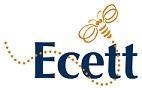 Terms and Conditions: Call for project 2020-2022.The objectives of the association are:To encourage the continuous improvement of the quality in the sectors related to education and human centered occupations.To pass to the human centered occupations the spirit and values of the journeymen and the learning method of Ecett for skills development of staff members.To support the operation of Ecett helpdesks, accessibility of courses for learners and building repositories of expertise.To encourage high level training for all teams.To publish or disseminate results of research on these subjects.To maintain a dialogue with national Governments and the European institutionsArticle 1 - Parties in the convention A convention, made of 'General conditions' and 'specific conditions', is established between the beneficiary association and Ecett-Networks Association.Article 2 - Methods of collaboration: The Association Ecett-Networks is committed to supporting the beneficiary association to carry out the project mentioned in the 'specific conditions'. The recipient association agrees to undertake all the necessary steps to ensure success within the deadline. Article 3 - The Ecett-Networks Association agrees: to pay the full amount agreed after selection of the project in three tranches as described in the conventionto immediately put an end to the financing in the event of non-realization of the project as planned and in the absence of the necessary guarantees of success. Article 4 - The recipient association agrees: to spend donations received exclusively on the project in question. to comply with the General Data Protection Rules. The terms of treatment and conservation of data are specified in the statement of  Ecett-Networks Association on the protection of private life  (https://www.ecett.eu/wp-content/uploads/2019/03/Privacy-policy-of-Ecett.pdf ) to take all necessary measures to make the project a success, within the time limits provided for. to inform the Association Ecett-Networks in case of problems related to the project. to take account of any comments of the Association Ecett-Networks regarding the management of the project. to clearly mention the support of the Association Ecett-Networks in the communication on the project. to directly inform the Association Ecett-Networks in case of a change in the data of the contact person. ∙Article 5 - Privacy The beneficiary authorizes the Association Ecett-Networks to back in its annual report and on its website the following information: details of the recipient (Organization and/or contact person), short description and amount of financial support of the project. The Association Ecett-Networks makes every effort to comply with the General Data Protection Rules. The terms of treatment and conservation of data are specified in the statement of the Association Ecett-Networks on the privacy protection on the site www.ecett.eu.Article 6 - Communication The recipient association agrees to mention the collaboration of the Association Ecett-Networks as part of any communication relating to the project. It invites the Association Ecett-Networks in the official events related to it. Article 7 - Payment request Your association should make use of the templates indicated by Ecett-Networks. Please send the document completed, signed and accompanied by supporting documents by e-mail to contact@ecett.eu . These pieces are used to justify the costs incurred under the agreed project. Applications not accompanied by the necessary supporting documents will not be processed. Article 8 - Changes and disputes All future correspondence about this convention and including, where appropriate, adaptations or new commitments has binding value only if it is signed for agreement by both parties. The parties undertake to conduct this convention to good end and, in case of dispute, to seek an amicable solution by priority. In case of legal dispute, courts of Nivelles will be the only competent. 